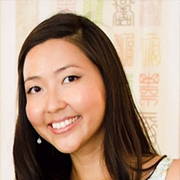 Eunice Lee managed globally dispersed HR team of 28 across employee population of 2,500. Lead multi-year transformation of HR team into strategic HR Business Partners through heavy mentoring, targeted development plans and providing overall HR vision / strategy. Partner with the business to develop relevant people strategy aligned with business goals and execute flawlessly against both strategic and tactical initiatives. Build talent acquisition and retention strategies. Partner with compensation to define compensation strategy for a unique employee population and oversee annual merit / bonus / equity processes, inclusive of regularly presenting proposals to executives. Foster employee development aligned with business goals via coaching, 360 degree reviews, and learning / development initiatives. Lead organizational development initiatives to improve team efficiency, employee engagement and performance. Oversee acquisition, integration and divestitures of development studios. Eunice Lee attended the University of California, Los Angeles.